Приложение № 7К перечню мест (площадок) накопления твердых коммунальных отходов на территории муниципального образования город Шарыпово Красноярского края, находящихся на балансе Администрации города ШарыповоМесто 6Расположение места 6 (площадки) накопления ТКО на территории муниципального образования город Шарыпово 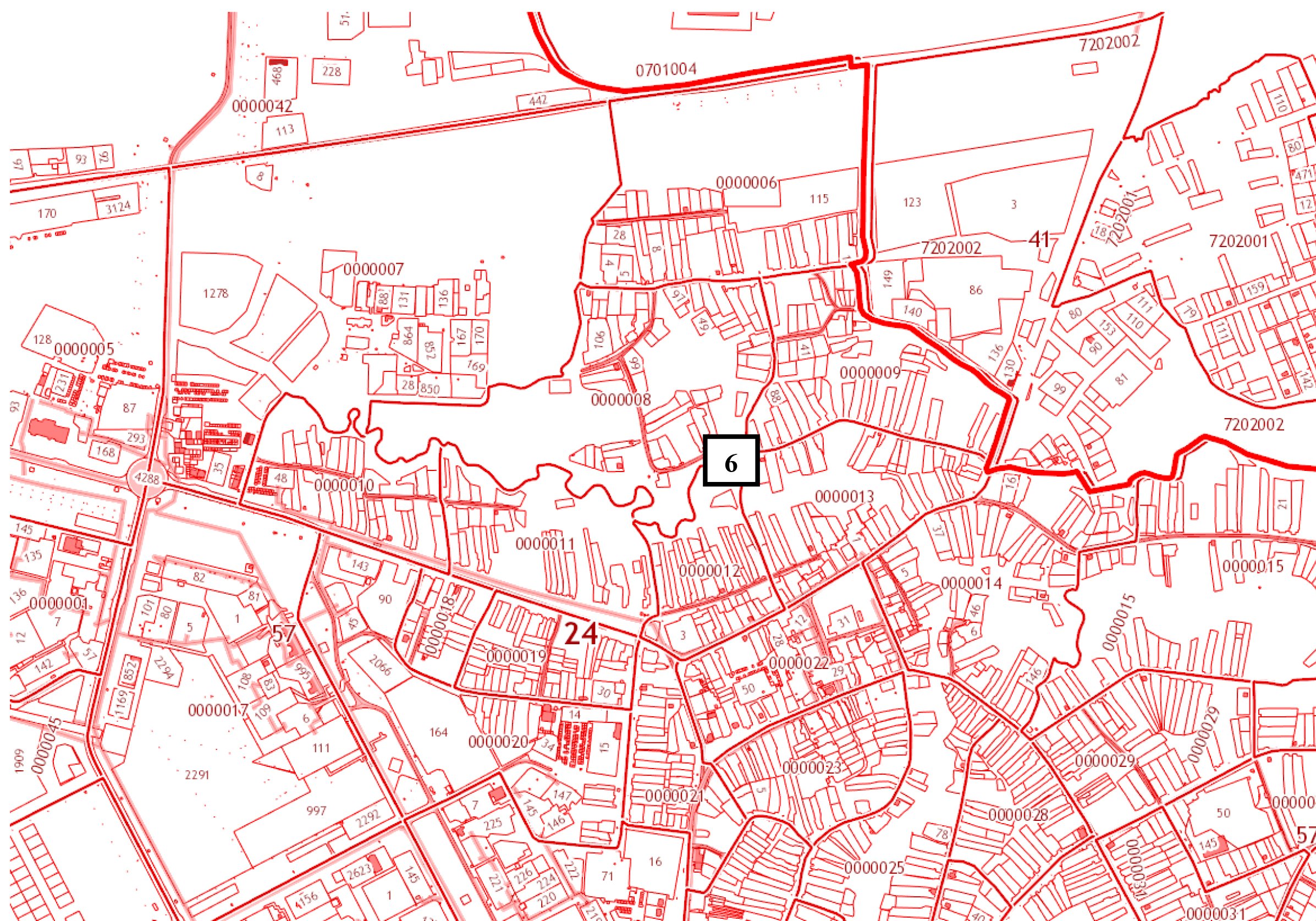 Расположение на карте Место 6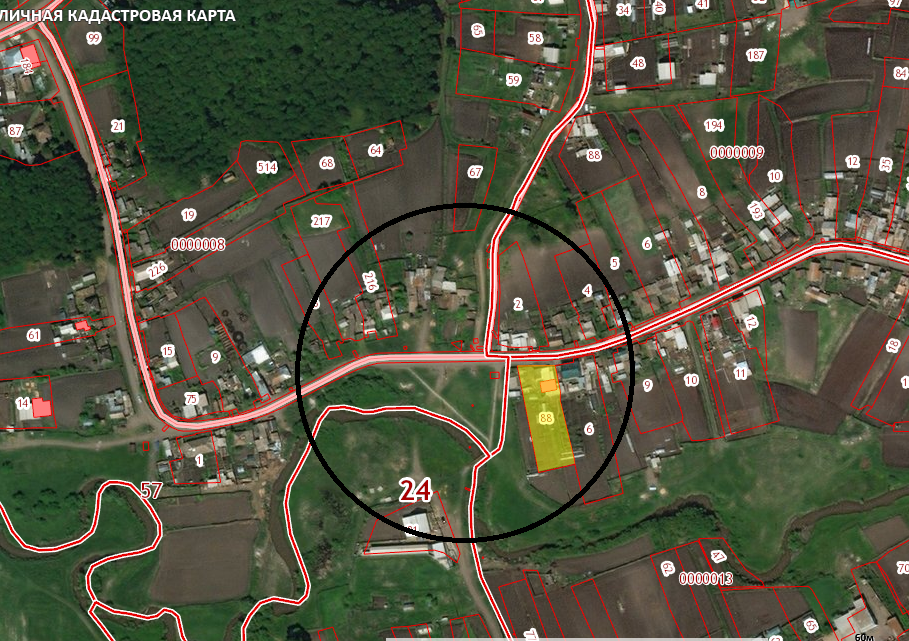 